Home Learning for Q3: Week beginning – 15.06.2020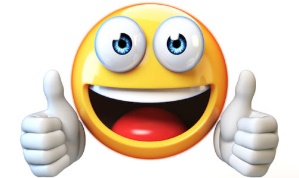 You are all doing a super job!! Let’s keep going, together.          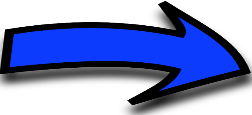          CHOOSE FROMEnglish & Maths:OnlineMath and Reading games -    https://www.funbrain.com/Maths: OnlineMeasuring weight - http://www.mathgametime.com/games/seesaw-logic-weight-gameComputing:OnlineScratch https://scratch.mit.edu/explore/projects/games/ Creative computer programmingGeography: OnlineGeography Games - https://world-geography-games.com/world.html Geography gaming!This NASA initiative covers a wide range of topics including weather, climate, atmosphere, water, energy, plants, and animals -  https://climatekids.nasa.gov/Creative: OnlineIllustrated recipes designed to help kids age 2-12 cook with their grown-ups. Recipes encourage culinary skills, literacy, math, and science -   https://www.nomsterchef.com/nomster-recipe-libraryActivities: OfflineWrite a list of all the things you want to do after lock down!Play a card game like snap.It’s the summer season – Can you draw and write about what you can see outside or in the garden? What leisure activities do people do?  What is the weather like?  What are the popular fruit, vegetables and food eaten?	Make up and write your own jokes or tongue twisters.Nasreen says you all sparkle!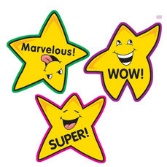 Bye everyone. Stay safe and be happy!